ПРИКАЗ« 11  »     01 2023  г.                                                                                №2                                                                                    с.ОнгудайОб утверждении сводной  бюджетной росписи бюджета муниципального образования  «Онгудайский район»  на 2023год и на плановый период 2024 и 2025годов     На основании решения  Совета депутатов района (аймака) « О бюджете  муниципального образования «Онгудайский  район»  на 2023 год и на плановый период 2024 и 2025 годов»  от 23.12.2022 года  за №37-1 и «Порядка составления и ведения сводной бюджетной росписи  бюджета МО "Онгудайский район"  и бюджетных росписей главных распорядителей средств бюджета муниципального образования», утвержденного  Приказом Управления финансов Онгудайского района от 28.12.2021г. №51 1. Утвердить сводную бюджетную роспись бюджета муниципального образования «Онгудайский район» на 2023год и на плановый период 2024 и 2025 годов Приложение 1 «Сводная бюджетная роспись расходов бюджета муниципального образования  «Онгудайский район» » на 2023год и на плановый период 2024 и 2025 годов».Приложение 2 «Сводная бюджетная роспись бюджета муниципального образования  "Онгудайский район" по источникам финансирования дефицита бюджета » на 2023год и на плановый период 2024 и 2025 годов»Приложение 3 «Сводная бюджетная роспись расходов бюджета муниципального образования  "Онгудайский район" в части предоставления межбюджетных трансфертов бюджетам сельских поселений в муниципальном образовании  на 2023год и на плановый период 2024 и 2025 годов»   2.Экономисту по планированию бюджета (Макышевой Л.И.) довести до главных распорядителей бюджетных средств бюджетные ассигнования  и лимиты бюджетных обязательств  по установленной  форме.    3. Контроль за исполнением настоящего Приказа  оставляю за собойНачальник Управления финансов                                        Р.М.РыжкинаУправление финансовадминистрациирайона (аймака)муниципального образования«Онгудайский  район»649440 с. Онгудайул. Советская,78тел. 22-3-46факс. 22-1-43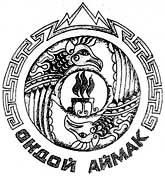 «Ондой аймак»Муниципал тозолмонинАдминистрациязынынАкча - манатуправлениези649440 с. ОнгудайСоветский ороом, 78тел. 22-3-46факс. 22-1-43